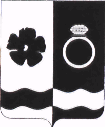 АДМИНИСТРАЦИЯ ПРИВОЛЖСКОГО  МУНИЦИПАЛЬНОГО РАЙОНАПОСТАНОВЛЕНИЕ                                                     от ___.___.2020  № ____-п               О внесении изменений в постановление администрации Приволжского муниципального района от 17.11.2016 № 769-п «Об утверждении административного регламента предоставления муниципальной услуги «Выдача справок о регистрации по месту жительства гражданам Приволжского городского поселения, проживающим в частном секторе»	В соответствии с Федеральным законом от 27.07.2010г. № 210-ФЗ «Об организации предоставления государственных и муниципальных услуг»,  Федеральным законом от 06.10.2003г. № 131-ФЗ «Об общих принципах организации местного самоуправления в Российской Федерации», постановлением администрации Приволжского муниципального района от 31.12.2014 № 1354-п  «Об утверждении Порядка разработки и утверждения административных регламентов предоставления муниципальных услуг администрацией Приволжского муниципального района», Уставом Приволжского муниципального района, администрация Приволжского муниципального района п о с т а н о в л я е т:1. Внести в Приложение постановления администрации Приволжского муниципального района от 17.11.2016 № 769-п «Об утверждении административного регламента предоставления муниципальной услуги «Выдача справок о регистрации по месту жительства гражданам Приволжского городского поселения, проживающим в частном секторе» (далее – административный регламент) следующие изменения:В подпункте 1.3.1. пункта 1.3. Раздела 1 административного регламента слова «- 155553, Ивановская область, Приволжский район, с. Ингарь, ул. Спортивная, д. 16» заменить словами «- 155553, Ивановская область, Приволжский район, с. Ингарь, ул. Спортивная, д. 15».   Опубликовать настоящее постановление в официальном источнике опубликования правовых актов Приволжского муниципального района – информационном бюллетене «Вестник Совета и администрации Приволжского муниципального района» и на официальном сайте в сети Интернет.Контроль за исполнением настоящего постановления возложить на директора муниципального казенного учреждения Приволжского муниципального района «Многофункциональный центр предоставления государственных и муниципальных услуг. Управление делами» Т.А. Зобнину.4. Настоящее постановление вступает в силу после его официального опубликования.Глава Приволжскогомуниципального района                                                             И.В. Мельникова  